附件2杭州桐庐无规定马属动物疫病区屏障体系图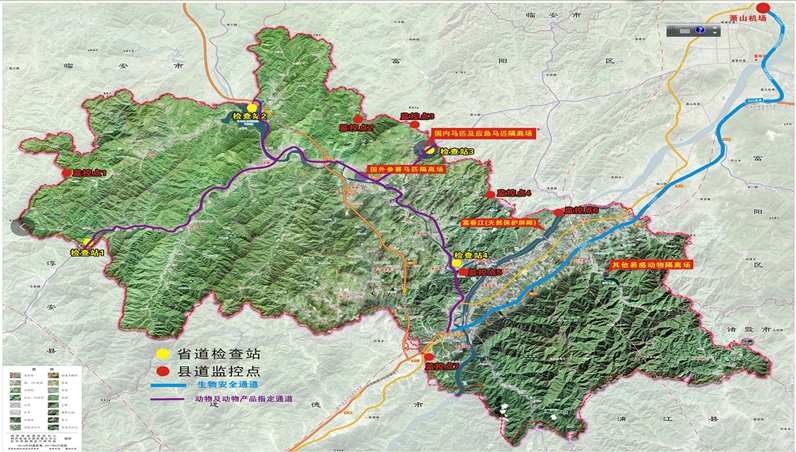 